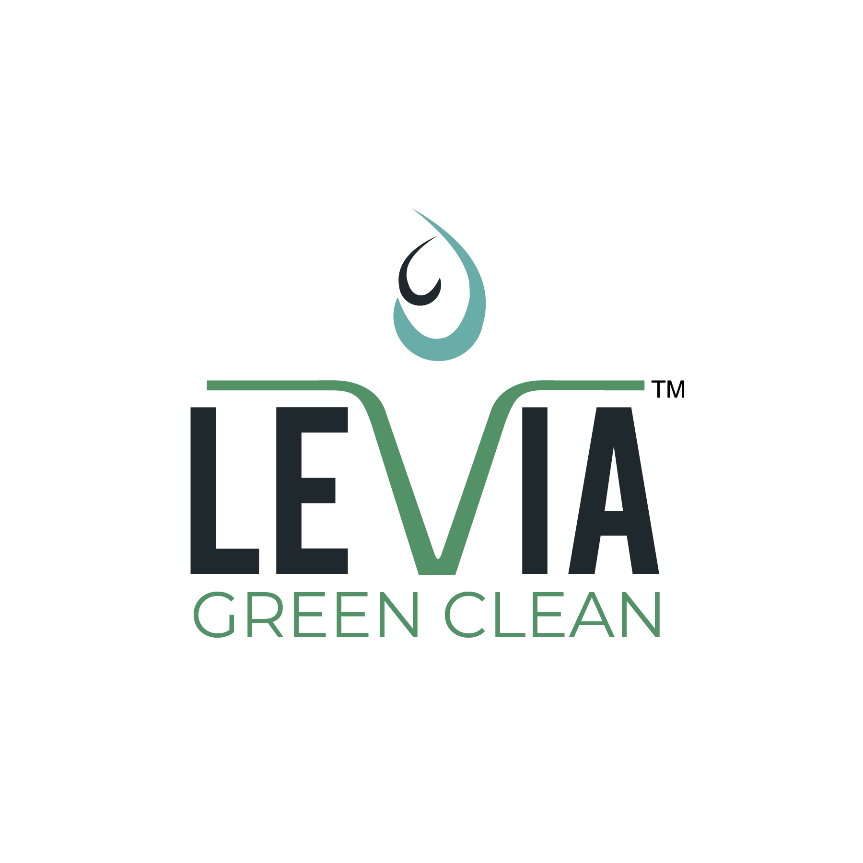 LEVIA Green Clean InstructionsAnilox Roller:Remove the work ink and replace with primer or coatingApply a tablespoon of LEVIA Green Clean to a LEVIA sponge applicator and coat the entire roll.  (i.e. left to right motion) – Use the supplied squirt nozzle to apply product onto the sponge.  **Apply LEVIA Green Clean to roller with the sponge**  Let it sit for 1:30 to 2 minutesDampen a heavy-duty paper towel with water to remove the LEVIA Green Clean (this will de-activate the product) Let roller air dry or dry with 99% pure IPA using a lint-free clothRoller Coater for the HP Indigo Series 3 Press:Spray roller directly with LEVIA Green Clean and let it sit for 5-10 minutes. You can also spray a paper towel and wrap it around roller to ensure it stays wetScrub with LEVIA micro-spongeNeutralize/rinse with waterRepeat if necessaryWhen LEVIA Green Clean is used for each cleaning, you will experience less build up and more robust cells.  You may need to repeat this process on rollers that have not been deep cleaned regularly. If you need to repeat the process, make sure the roller is completely dry and free of water.Notes:*Do not dilute. Water de-activates the product.*Questions? Call 941-256-7900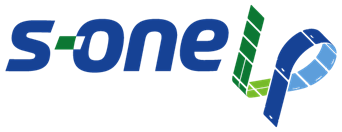 